20 октября 2023 года Всероссийский Физкультурно-спортивный комплекс «ГТО» МКУ «КСК» провел прием нормативов у сотрудников «ООО Газпромнефть-Заполярье» выполнили нормативы бег на 1 км; поднимание туловища из положения лёжа на спине (количество раз за 1 минуту), сгибание и разгибание рук в упоре лежа на полу; бег на 60 м; подтягивание из виса на высокой перекладине (количество раз); Участники выдержали предложенные им испытания и зарядились позитивными эмоциями!Если и Вы хотите ознакомиться с ВФСК ГТО, узнать свою возрастную ступень, виды и нормы, которые Вам необходимо выполнить, зарегистрируйтесь на сайте www.gto.ru и получите всю необходимую информацию по адресу с. Красный Яр, ул. Советская, 47, а также по телефону:(8-846-57) 2-01-66.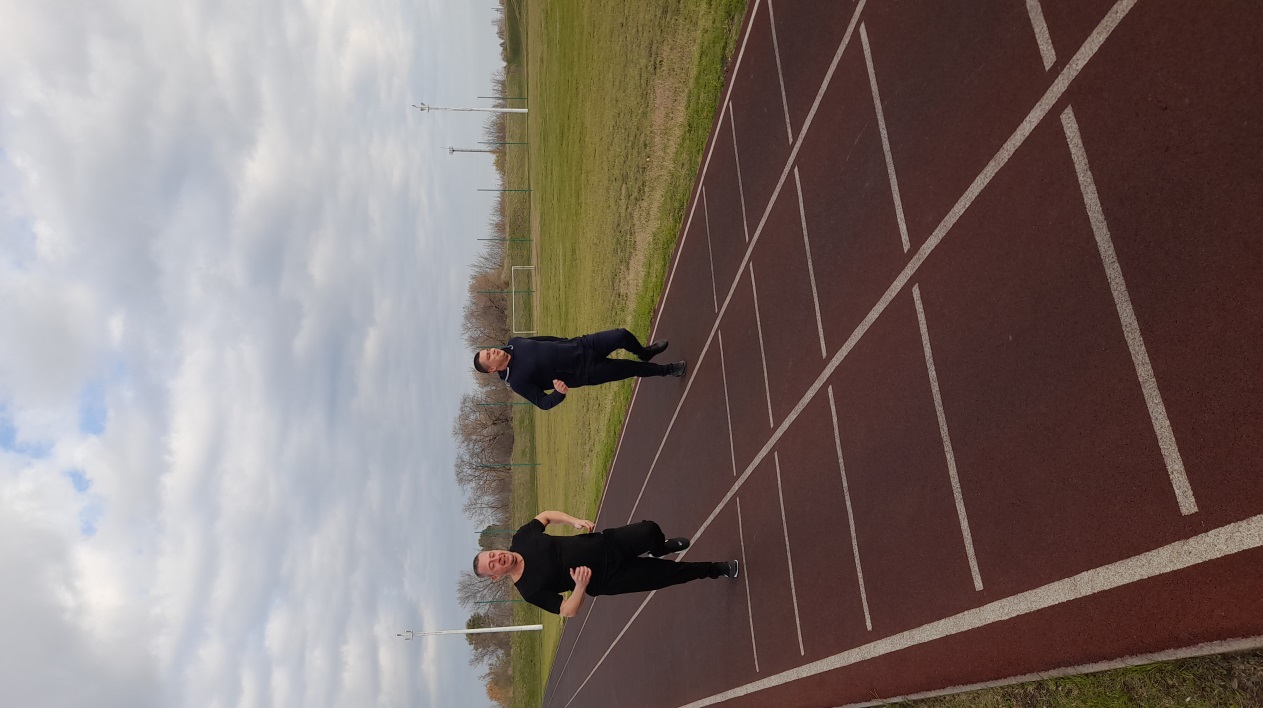 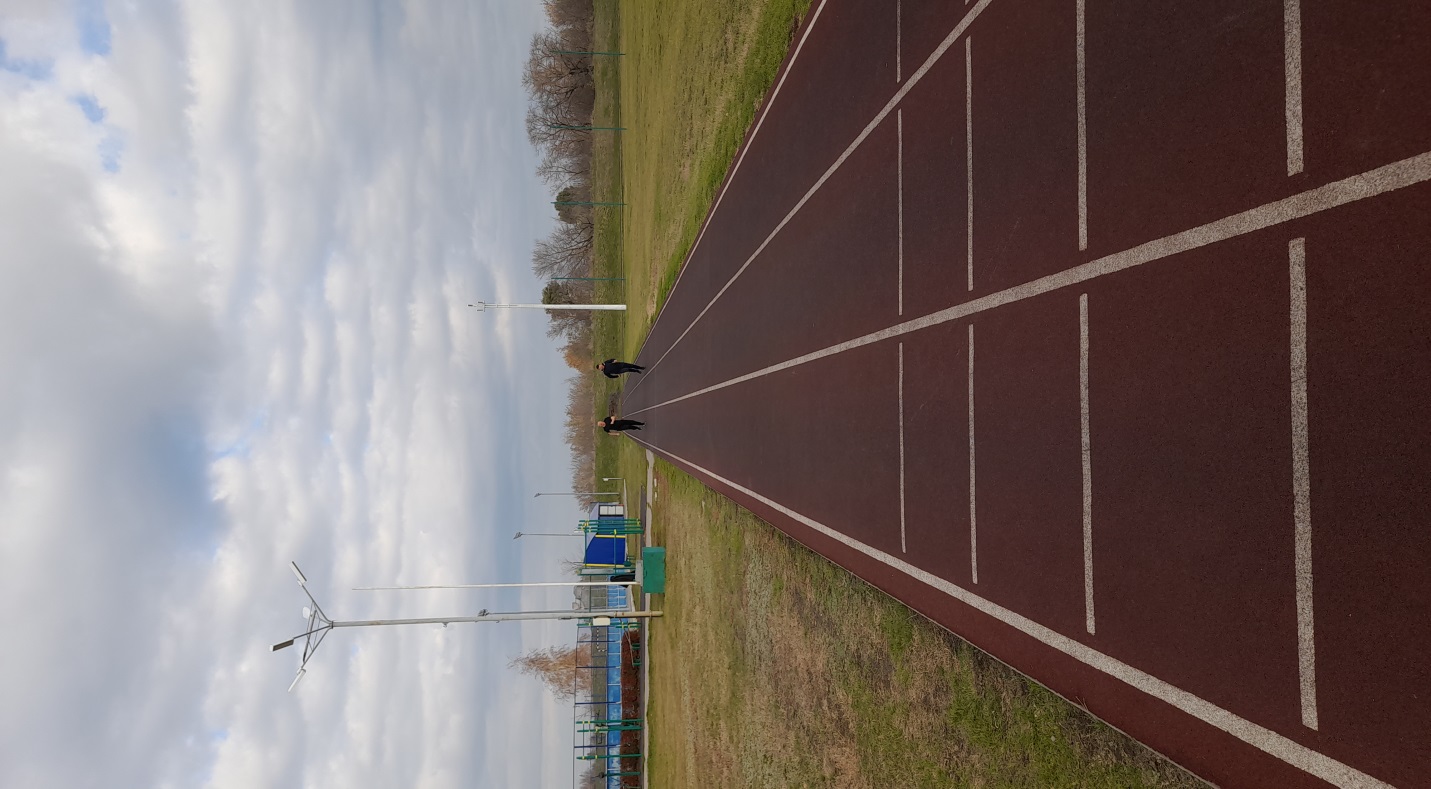 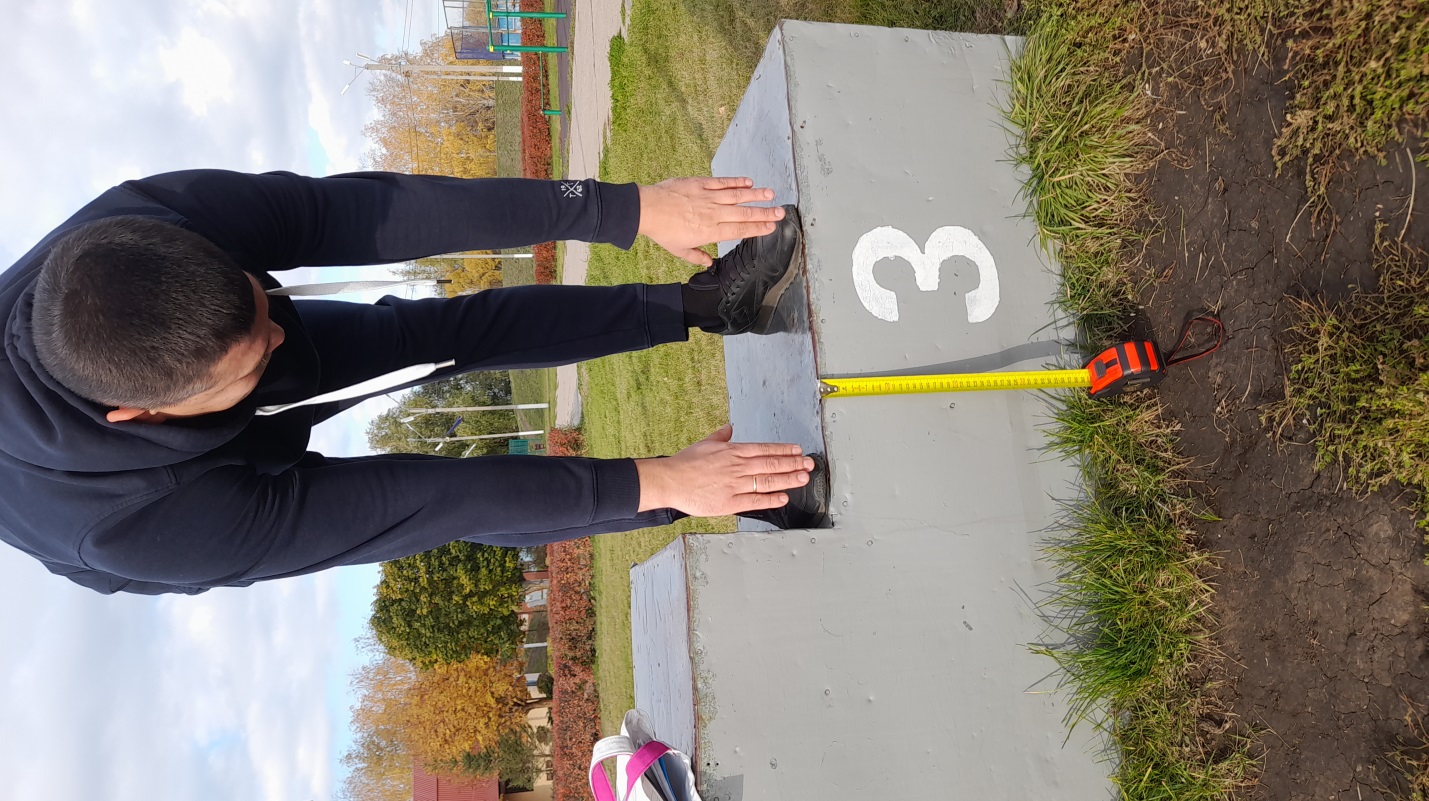 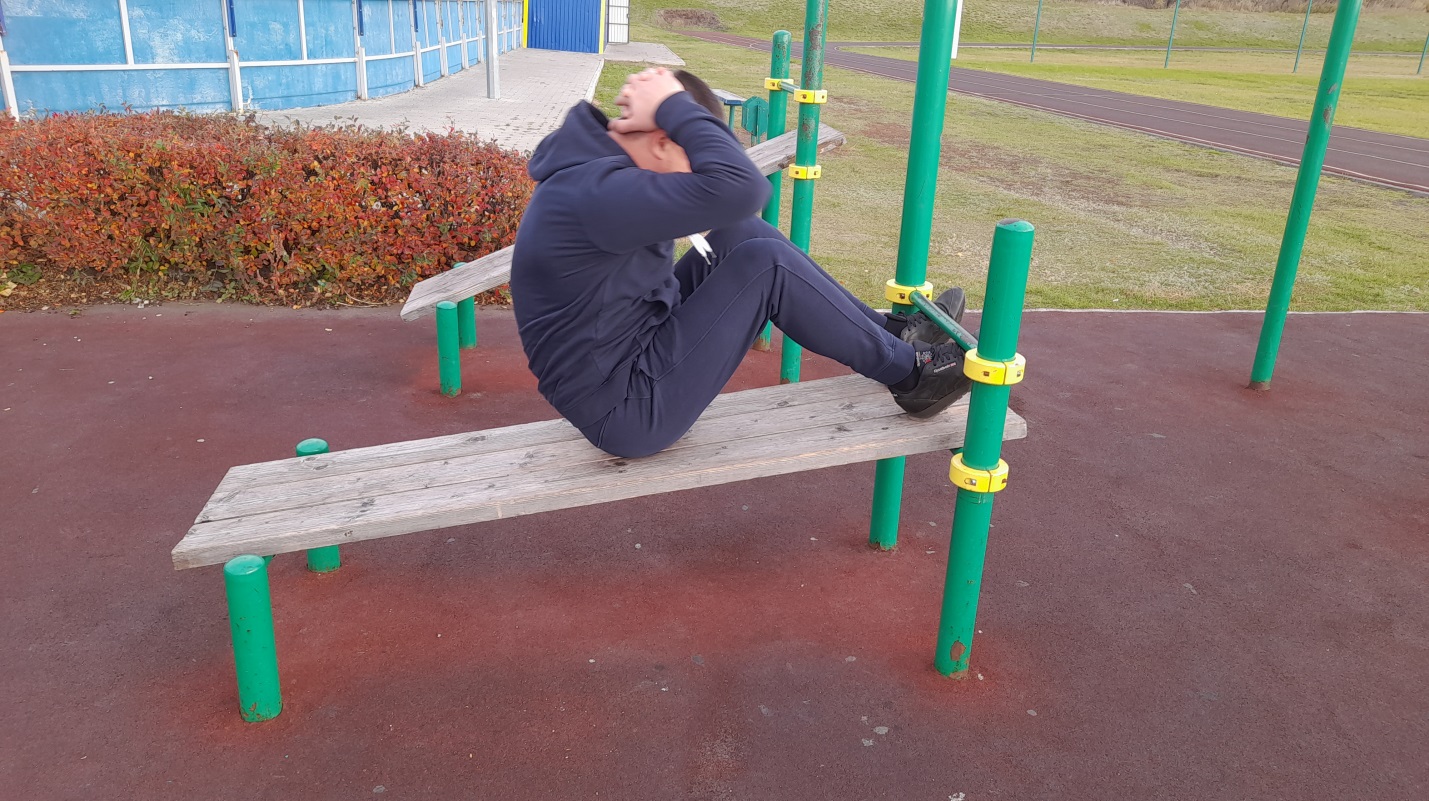 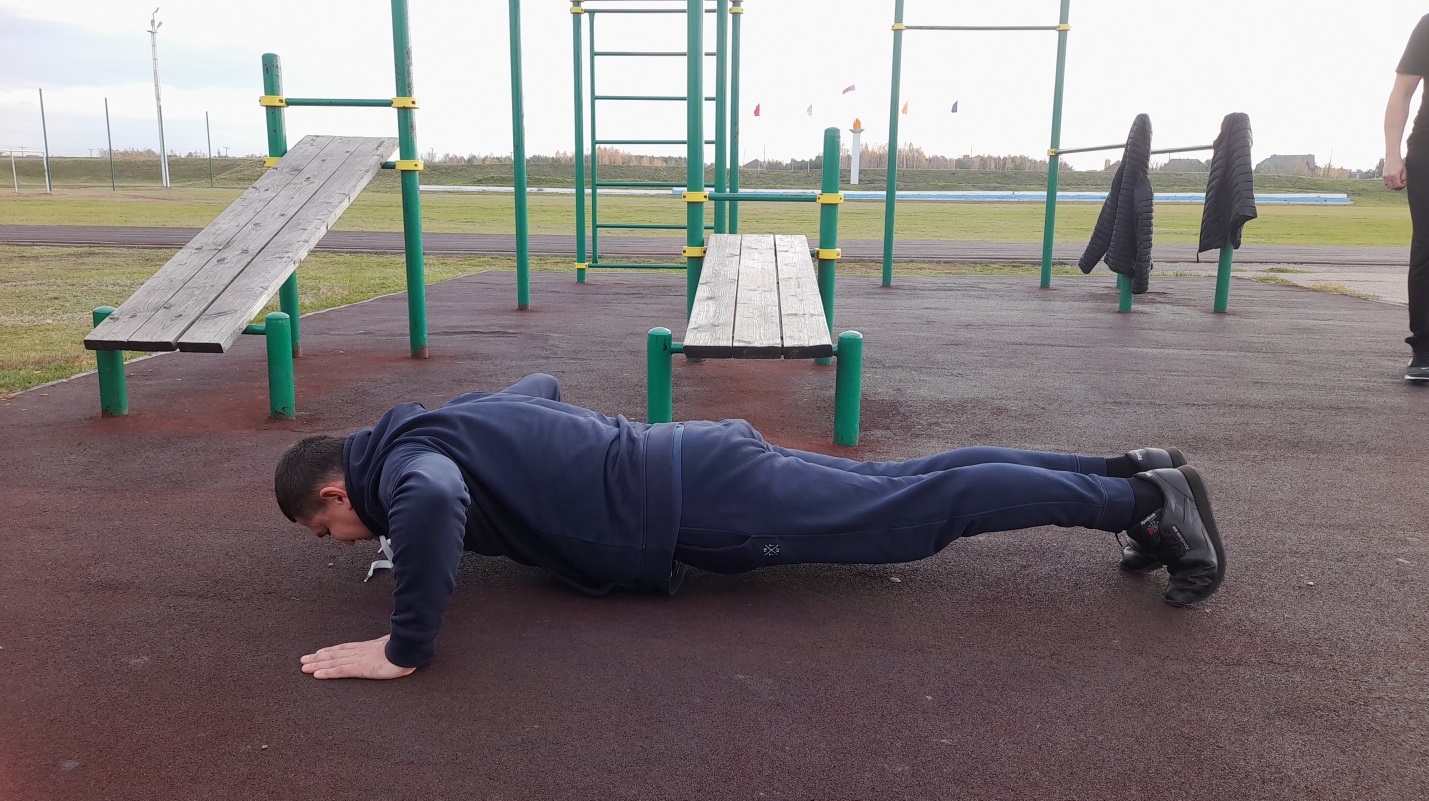 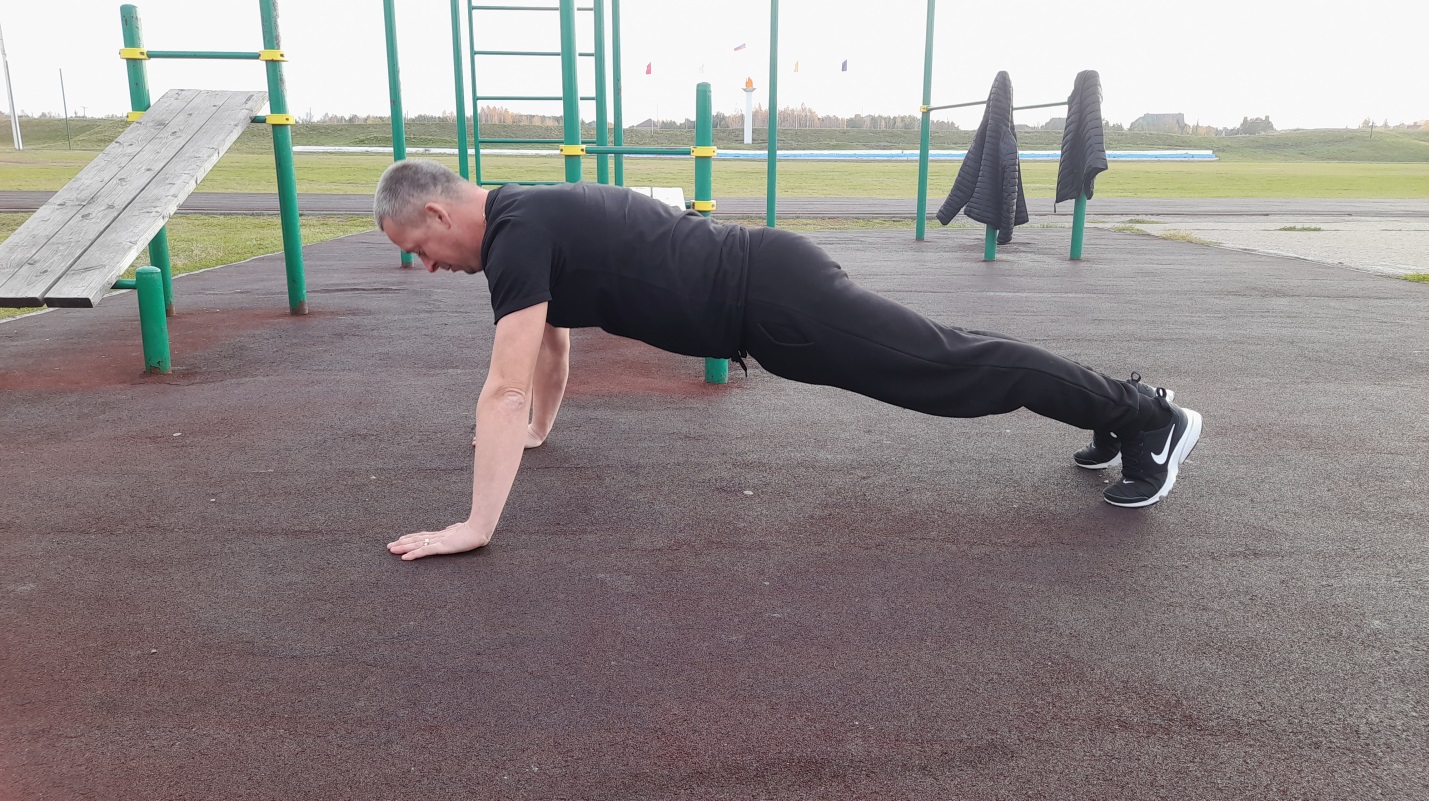 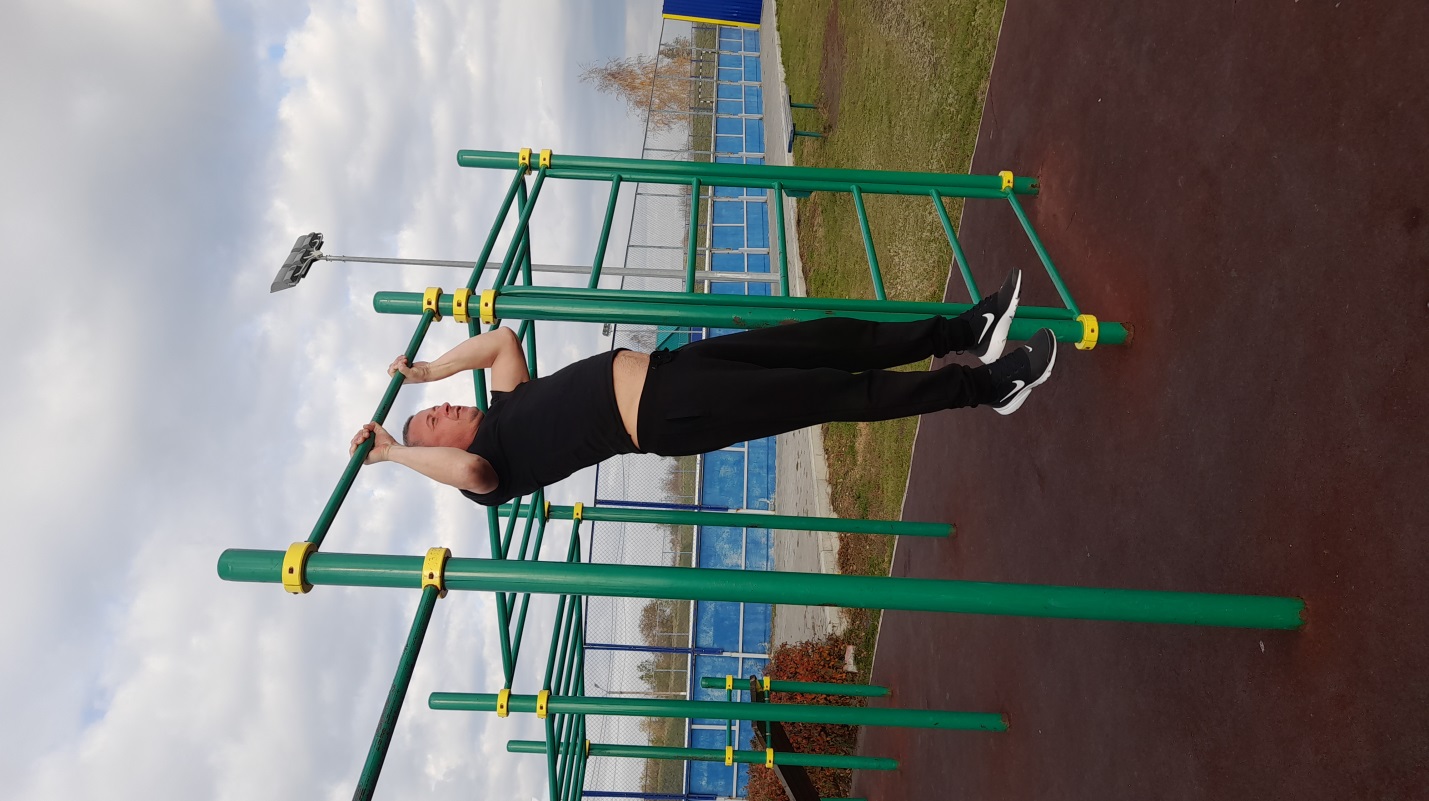 